                                                                                                                                                                                                                                                                                                                                                                                                                                                                                                                                                                                                                                                            .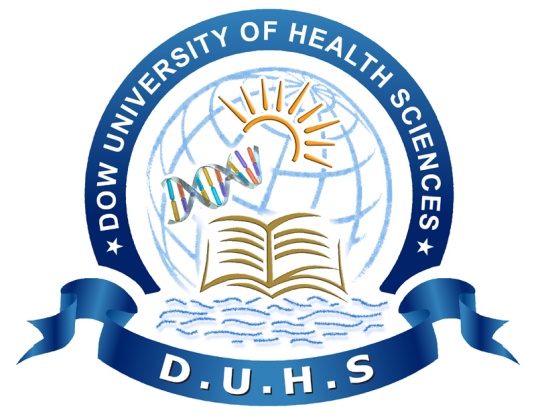 BIDDING DOCUMENTSingle Stage Two Envelope ProcedurePROCUREMENT OF BIOMETRIC HAND GEOMETRY TIME & ATTENDANCE SYSTEMTender No. DUHS/DP/2014/1402Ref. No. DP/1402The deadline for bid submission is 12th March 2014 at 01:30 p.m.The Bids will be opened on 12th March 2014 at 02:00 p.m.INVITATION FOR BIDS (IFB)INSTRUCTIONS TO BIDDER (ITB)INTRODUCTIONSOURCE OF FUND	The Procuring Agency has allocated fund for the eligible payments under the contract for which these bidding documents are issued.ELIGIBLE BIDDERSThis Invitation for Bids is open to all original Manufacturers, within Pakistan and abroad, and their Authorized Agents/Importers/Bidders/Distributors.Bidders should not be associated, or have been associated in the past, directly or indirectly, with a firm or any of its affiliates which have been engaged by the University to provide consulting services for the preparation of the design, specifications, and other documents to be used for the procurement of the goods to be purchased under this Invitation for Bids.Government-owned enterprises may participate only if they are legally and financially autonomous, if they operate under commercial law, and if they are not a dependent agency of the Federal Govt. or Provincial Govt.Bidder should not be eligible to bid if they are under a declaration of ineligibility for corrupt and fraudulent practices issued by any Government organization in accordance with sub clause 35.1.ELIGIBLE GOODS AND RELATED SERVICESThe term “goods” includes commodities, raw material, machinery, equipment, and  industrial  plants;  and  “related  services”  includes  services  such  as insurance, installation, training of university staff, and initial maintenance.The goods manufactured by the bidder or authorized by manufacturer, or their Authorized Agents  /  Importers  /  Bidders.  The  goods  without  Original Manufacturer  Authorization  or their  Authorized  Agents/Importers/Bidders shall not be entertained.Goods comply with the Technical Requirements of the Bidding Document.Goods of current production / model / series, suitable for Pakistani conditions..THE BIDDING PROCEDURESINGLE STAGE – TWO ENVELOPE PROCEDUREBid shall comprise a single package containing tow separate envelopes. Each envelope shall contain separately the Technical Proposal and the Financial Proposal;Envelopes shall be marked as “TECHNICAL PROPOSAL” and “FINANCIAL PROPOSAL” in bold and legible letters to avoid confusion;Initially, only the envelope marked “TECHNICAL PROPOSAL” shall be opened;Envelope marked as “FINANCIAL PROPOSAL” shall be retained in the custody of the procuring agency without being opened;Procuring agency shall evaluate the technical proposal in a manner prescribed in advance, without reference to the price and reject any proposal which does not conform to the specified requirements;No  amendments  in  the  technical  proposal  shall  be  permitted  during  the technical evaluation;Financial proposals of technically qualified bids shall be opened publicly at a time, date and venue announced and communicated to the bidders in advance;Financial proposal of bids found technically non-responsive shall be returned un-opened to the respective bidders; andBid found to be the lowest evaluated or best evaluated bid shall be accepted.The  bids  shall  be  opened  in  the  presence  of  bidders or  their  authorized representative at the prescribed time, date and venue.The bids shall be evaluated in accordance with the specified evaluation criteria.THE BIDDING DOCUMENTSCONTENTS OF BIDDING DOCUMENTS The Bidding Documents:In  addition  to  the  Invitation  for  Bids  (IFB)  /  Tender  Notice,  the  bidding documents include:Instructions to Bidders (ITB);General Conditions of Contract (GCC);Special Conditions of Contract (SCC);Schedule of Requirements;Technical Specifications;Contract Form;Manufacturer's Authorization Form;Performance Guarantee Form;Bid Form; andPrice Schedules.In case of discrepancies between the Invitation for Bids (IFB) / Tender Notice and the Bidding Documents, the Bidding Documents shall take precedence.The  bidders  are  expected  to  examine  all  instructions,  forms,  terms,  and specifications  in  the  bidding  documents.  Failure  to  furnish  complete information  required  in  the  bidding  documents  or  to  submit  a  bid  not substantially responsive to the bidding documents may result in rejection.AMENDMENT OF BIDDING DOCUMENTSAt any time prior to the deadline for submission of bids, the Procuring Agency may, for any reason, whether at its own initiative or in response to a clarification requested by a prospective Bidder, modify the bidding documents by amendment.All prospective bidders that have received the bidding documents will be notified the amendment(s) in writing or by cable which will be binding on them.In order to allow prospective bidders reasonable time to take the amendment(s) into account in preparing their bids, the Procuring Agency may, at its discretion, extend the deadline for submission of the bids.PREPARATION OF BIDSLANGUAGE OF BIDPreparation of BidsThe bid prepared by the bidder, as well as all correspondence and documents relating to the bid exchanged by the bidder and the Procuring Agency shall be in English. Supporting documents and printed literature furnished by the bidder may be in another language provided these are accompanied by an accurate translation of the relevant passages in English, in which case for purposes of interpretation of the Bid, the translated version shall prevail.DOCUMENTS COMPRISING THE BIDThe bid prepared by the Bidder shall comprise the following:Bid Form;Price ScheduleDocumentary evidence to the effect that the bidder is eligible to bid and is qualified to perform the Contract if its bid is accepted;Documentary evidence to the effect that the goods to be supplied by the bidder are eligible goods as defined in Clause-3 and conform to the bidding documents; andBid SecurityBID PRICESThe prices and discounts quoted by the Bidder in the Bid Form and in the Price Schedules shall conform to the requirements specified below.All items in the Schedule of Supply must be listed and priced separately in the Price Schedule. If a Price Schedule shows items listed but not priced, their prices shall be assumed to be included in the prices of other items. Items not listed in the Price Schedule shall be assumed not to be included in the Bid.The price to be quoted in the Bid Form shall be the total price of the Bid excluding any discounts offered.The Bidder shall quote any unconditional discounts and the methodology for their application in the Bid Form.Prices proposed in the Price Schedule Forms for Goods, shall be disaggregated, when appropriate as indicated in this sub-clause. This disaggregation shall be solely for the purpose of facilitating the comparison of Bids by the Procuring Agency. This shall not in any way limit the Procuring Agency’s right to contract on any of the terms offered:Price Schedule for Goods offered from within the Procuring Agency’s country:Detailed Specification of GoodsModel / Cat No.Name of Manufacturer.Country of OriginQuantity of StoresUnitthe  unit  price  of  the  goods  quoted on delivered  duty paid  (DDP) basis,  including  all  customs  duties  and  sales  and  other  taxes already paid or  assembly  of  goods,  or  on  the  previously imported goods of foreign origin;If  there  is  no  mention  of  taxes,  the  offered/quoted  price  will  be considered  as  inclusive  of  all  prevailing  taxes/duties.  The  benefit of  exemption  from  or  reduction  in  the  GST  or  other  taxes  during the  contract  period  shall  be  passed  on  to  the Procuring  Agency; andthe total price for the item.quoted on DDP basis, including all customs duties and sales and other taxes already paid or payable on the components and assembly of goods, or on the previously imported goods of foreign origin;If there is no mention of taxes, the offered/quoted price will be considered as inclusive of all prevailing taxes/duties. The benefit of exemption from or reduction in the GST or other taxes during the contract period shall be passed on to the Procuring Agency; andthe total price for the item.Price Schedule for Goods offered from outside the Procuring Agency’s country:Detailed Specification of GoodsModel / Cat No.Name of Manufacturer.Country of OriginQuantity of StoresUnitCurrency of Bidthe  unit  price  of  the  goods  quoted on  CFR  / C&F basis (Karachi Port), in the Procuring Agency’s country;the total price for the item in foreign currency.Final Prices quoted by the Bidder shall be fixed during the Bidder’s performance of the Contract and not subject to variation on any account. A Bid submitted with an adjustable price quotation shall be treated as non-responsive and shall be rejected. However, any tax imposed by the Govt. (Federal / Provincial) the BIDDER will be responsible for the payment of the same.If it is proved during the contract period that Bidder has supplied the contracted item(s) to any other purchasing agency in Pakistan at the prices lower then the contracted prices, the balance amount will be deducted from the bill and / or security deposit of the Bidder.BID CURRENCIESPrices shall be quoted in Pakistani Rupees for goods offered within the Procuring Agency’s country Delivered Duty Paid (DDP Basis).Prices shall be quoted in Foreign Currency for goods offered outside the Procuring Agency’s country on CFR / C&F Basis.DOCUMENTS ESTABLISHING BIDDER’S ELIGIBILITY AND QUALIFICATIONThe documentary evidence of the Bidder’s qualification to perform the contract if	 its bid is accepted shall establish to the Procuring Agency’s satisfaction:that, in the case of a Bidder offering supply goods under the contract which the Bidder did not produce / manufacture or otherwise produce, the Bidder has been duly authorized by the goods’ Producer / Manufacturer or producer to supply the goods in the Procuring Agency’s country;that the Bidder has the financial, technical, and production capability necessary to perform the contract;that, in the case of a Bidder not doing business within the Procuring Agency’s country, the Bidder is or will be (if awarded the contract) represented by an Agent in that country equipped, and able to carry out the Bidder’s maintenance, repair, and spare parts-stocking  obligations prescribed  in  the  Conditions  of  Contract  and/or  Technical Specifications; andthat the Bidder meets the evaluation & qualification criteria of bidding document.DOCUMENTS ESTABLISHING GOODS’ ELIGIBILITY AND CONFORMITY TO BIDDING DOCUMENTSPursuant to ITB Clause 8, the Bidder shall furnish, as part of its, bid documents establishing the eligibility and conformity to the bidding documents of all goods and services which the Bidder proposes to supply under the contract.The documentary evidence of the eligibility of the goods and services shall consist of a statement in the Price Schedule of the country of origin of the goods and services offered which shall be confirmed by a certificate of origin issued at the time of shipment.The documentary evidence of conformity of the goods and services to the bidding documents may be in the form of literature, drawings, and data, and shall consist of:a detailed description of the essential technical and performance characteristic of the goods; andan item-by-item commentary on the Purchaser’s Technical specifications demonstrating substantial responsiveness of the goods and services to those specifications, or a statement of deviations and exceptions to the provisions of the Technical Specification. For purposes of the commentary to be furnished pursuant to ITB Clause 12.3(b) above, the Bidder shall note that standards for workmanship, material, and equipment, as well as references to brand names or catalogue numbers designated by the Procuring Agency in its Technical Specifications, are intended to be descriptive only and not restrictive. The Bidder may substitute alternative standards, brand names, and/or catalogue numbers in its bid, provided that it demonstrates to the Procuring Agency’s satisfaction that the Technical Specifications. BID SECURITYThe Bidder shall furnish, as part of its proposal, a Bid Security in the amount and currency specified in the bidding document should not be less than 3% of total bid. Unsuccessful bidder’s Bid Security will be returned soon after approval of the successful Bidder. The successful Bidder’s Bid Security will be discharged upon signing of contract and furnishing the Performance Security bond, duly guaranteed by a scheduled bank.The Bid Security shall remain valid for a period of at least 4 months or more.The Bid Security is required to protect the Procuring Agency against the risk of Bidder’s conduct, which would warrant the Security’s forfeiture;The Bid Security may be forfeited:if a Bidder withdraws its bid during the period of bid validity; orin the case of a successful Bidder, the Bidder fails:to sign the Contract; orto complete the supplies in accordance with the General Conditions of Contract.BID VALIDITYBids shall remain valid for minimum 90 days from the date of its opening. A bid valid for a shorter period shall be treated as non-responsive and rejected.The Purchaser shall ordinarily be under an obligation to process and evaluate the bids within the stipulated bid validity period. However, for any reasons to be recorded in writing, if an extension is considered necessary, all those who have submitted their bids shall be asked to extend their respective bid validity period.ALTERNATIVE BIDSBidders shall purchase separate tender documents and furnish original Tender Purchase Receipt and prescribed Bid Security for each alternate offer in case they want to submit alternate offer for any item. All the bids with alternate offer without separate Tender Purchase Receipt (original) and prescribed Bid Security are suppose to be rejected.SUBMISSION OF BIDSSEALING AND MARKING OF BIDSThe envelopes shall:bear the name and address of the Bidder;bear the specific identification Name and Number of this bidding process; andBear the Procuring Agency’s name and address i.e. Dow University of Health Sciences, Procurement Directorate, Digital Library Block, OJHA Campus, Karachi and a statement: “DO NOT OPEN BEFORE,” the time and date specified in the Bid Data Sheet.If all envelopes are not sealed and marked as required, the Procuring Agency will assume no responsibility for the misplacement or premature opening of the bid.DEADLINE FOR SUBMISSION OF BIDSBids must be submitted by the bidders and received by the Procuring Agency at the specified address not later than the time and date specified in the Bid Data Sheet.The Procuring Agency may, at its convenience, extend this deadline for submission of bids by amending the bidding documents in which case all rights and obligations of the Procuring Agency and the Bidders previously subject to the deadline will thereafter be subject to the deadline as extended.LATE BIDAny bid received by the Procuring Agency after the deadline for submission of bids prescribed by the Procuring Agency shall not be entertained and returned unopened to the bidder.WITHDRAWAL OF BIDSThe Bidder may after its submission withdraw prior to the expiry of the deadline prescribed for submission of bids.OPENING AND EVALUATION OF BIDSOPENING OF BIDS BY THE PROCURING AGENCYThe Procuring  Agency will open the bids in the presence of Bidders or their representatives who choose to be present at the time of bid opening on the date, time and place specified in Bid Data Sheet. The bidder and their representatives who are present shall sign the Attendance Sheet evidencing their attendance.The bidders’ names, bid modifications  or  withdrawals,  bid prices,  discounts, and the presence or absence of requisite bid security and such other details as the Procuring  Agency,  at  its discretion,  may  consider  appropriate,  will  be announced at the opening. No bid shall be rejected at bid opening, except for late bids,  which  shall  be  returned  unopened  to  the  Bidder  pursuant  to ITB Clause 18.Bids  (and  modifications  sent  pursuant  to  ITB  Clause 19)  that are  not  opened and  read  out  at  bid  opening  shall  not  be considered  further  for  evaluation, irrespective  of  the circumstances.  Withdrawn  bids  will  be  returned  unopened to the bidders.Any financial bid found without or less than prescribed bid security shall be straightaway rejected.CLARIFICATION OF BIDSDuring the process of evaluation of the bids, the Procuring Agency may, at its discretion, ask a Bidder for any clarifications of its bid. The request for such clarifications and the response shall be in writing, and no change in the quoted price or substance of the bid shall be sought, offered, or permitted.PRELIMINARY EXAMINATIONThe Procuring  Agency will examine the bids to determine whether they are complete, whether any computational errors have been made; whether the required sureties have been furnished; whether the documents have been properly signed and linked, and whether the bids are generally in order.Arithmetical errors in a financial bid will be rectified in the following manner:If there is a discrepancy between the unit price and the total price that is obtained by multiplying the unit price and quantity, the unit price shall prevail, and the total price shall be corrected.If there is a discrepancy between words and figures, the amount in words will prevail.If the Bidder does not accept the correction of the error, its bid will be rejected.The Procuring  Agency may  waive  any  minor  informality, nonconformity,  or irregularity  in  a  bid  which  does  not  constitute a  material  deviation,  provided such waiver does not prejudice or affect the relative ranking of any Bidder.Prior  to  the  detailed  evaluation,  pursuant  to  ITB  Clause  23 the Procuring Agency  will  determine  the  substantial  responsiveness  of  each  bid  to  the bidding documents. For  purposes of these Clauses, a substantially  responsive bid  is  one  which  conforms  to all  the  terms  and  conditions  of  the  bidding documents  without  material  deviations.  Deviations  from,  or  objections  or reservations  to  critical  provisions, such  as those  concerning  Bid Security, Applicable  Law,  and Taxes  and  Duties,  will  be  deemed  to  be  a material deviation. The Procuring Agency’s determination of a bid’s responsiveness is to be  based  on  the  contents  of  the  bid itself  without  recourse  to  extrinsic evidence.If a bid is found substantially non-responsive, it will be rejected by the Procuring Agency. It can not subsequently be made responsive by the Bidder by correction of the non-conformity / discrepancy.EVALUATION & COMPARISON OF BIDSThe Procuring  Agency will evaluate and compare the bids, which have been determined to be substantially responsive, pursuant to ITB Clause 22. The Procuring  Agency’s evaluation of a bid will be  on  delivered  duty  paid (DDP)  inclusive  of  prevailing  duties/taxes  and  C&F  /  CNF  basis  and  will exclude any allowance for price adjustment during the period of execution of the contract, if provided in the bid.The Procuring Agency’s evaluation of a bid will take into account, in addition to the bid price quoted, and quantified in ITB Clause 24:EVALUATION CRITERIA / QUALIFICATION CRITERIAMerit SystemThe following evaluation factors/criteria will be applied for technical proposals. For qualifying in Technical responsiveness bidder(s) shall fulfill all following requirements mentioned in this technical proposal.Litigation HistoryThe  Bidder  should  not  be  involved  in  any  litigation  with  the  Government  in the Procuring Agency’s Country.CONTACTING THE PROCURING AGENCYNo bidder shall contact the Procuring Agency on any matter relating to its bid, from the time of the bid opening to the time the contract is awarded. If any bidder wishes to bring additional information to the notice of the Procuring Agency, it may do so in writing.Any direct or indirect effort by a bidding firm to influence the Procuring Agency during the process of selection of bidder or award of contract may besides rejection of its bid result into its disqualification from participation in the Procuring Agency’s future bids.REJECTION OF BIDSNotwithstanding anything stated here-before after the Procuring Agency may reject any request, communicate to a bidder, the ground for its rejection, but shall not be under obligation to justify those grounds.RE-BIDDINGIf the Procuring Agency has rejected all bids, it may move for a re-bidding or may seek any alternative method of procurement under the provisions of the Public Procurement Rules, 2010 (as amended up to date).ANNOUNCEMENT OF EVALUATION REPORTThe Procuring Agency will announce the Evaluation Report and the resultant acceptance or rejection of bids at least 7 days prior to the award of procurement contract.AWARD OF CONTRACTACCEPTANCE OF BID AND AWARD CRITERIAThe bidder with lowest evaluated bid under clause 22, 23 & 24, if not in conflict with any other law, rules, regulations or policy of the Government, will be awarded the contract within the original or extended period of bid validity.PROCURING AGENCY’S RIGHT TO VERY QUANTITIESThe Procuring  Agency reserves the right to increase or decrease the quantity of stores originally specified in the Price Schedule without any change in unit price or other terms and conditions.LIMITATIONS ON NEGOTIATIONSThe Procuring Agency reserves the right to hold negotiation of rates, delivery schedule or completion schedule for all the items or any item.Negotiations will not be used to change substantially:The technical quality or details of the requirement, including the tasks or responsibilities of the bidder or the performance of the goods;The terms and conditions of the Contract and;Anything affecting the crucial or deciding factors in the evaluation of the proposals/tenders and/or selection of successful bidder.NOTIFICATION OF AWARDPrior to the expiry of the original or extended period of bid validity, the successful bidder will be informed in writing of acceptance of its bid by the Procuring Agency.SIGNING OF CONTRACTWhile conveying acceptance of bid to the successful bidder, the Procuring Agency will provide the bidder Contract Form provided in the bidding documents, incorporating all points of agreement between the Parties.Ten days after the official announcement of the award, both successful Bidder and the Procuring Agency will sign and date the contract on legal stamp paper valuing 0.30% of the value of contract. The Procuring  Agency will  issue  Purchase  Order  as  soon  as  the  Contract  is  signed.  In  case  the successful Bidder, after completion of all codal formalities, shows inability to sign  the  Contract,  its  Bid  Security shall  be  forfeited.  The  firm  may  also  be blacklisted  from  taking part  in  any  future  bidding  of Procuring  Agency for  a period  up to  five  Years.  In  such  a  situation,  the Procuring  Agency may  make the award to the next lowest evaluated responsive bidder or move for re-bid.PERFORMANCE SECURITYOn the day of signing  the Contract, the successful Bidder shall furnish  Performance  Security  by a scheduled bank in  line  with  the  Performance  Security  Form provided  with  the  bidding  documents.  Upon  submission  of  Performance Security the  Bid  Security  will  be  returned  to  the  Bidder.  The amount of Performance Security is 5% of total Contract amount as Security for compliance with the Bidder’s performance obligations in accordance with the Contract. Failure of the successful Bidder to comply with any of the requirements specified in this document shall be considered as sufficient grounds for the annulment of the award and forfeiture of the Bid Security, in which event the Procuring Agency may make the award to the next lowest evaluated Bidder at the risk and cost of the former.CORRUPT OR FRAUDULENT PRACTICESthe Procuring  Agency and  the  Bidders  /  Manufacturers  /  Contractors are  expected  to  observe  the  highest  standard  of  ethics  during  the procurement and execution of the Contract. In pursuance of this policy, the relevant terms / phrases as may apply are defined below:"corrupt practice" means the offering, giving, receiving or soliciting of any  thing  of  value  to  influence  the  action  of  a  public  official  in  the procurement process or in Contract execution; and"fraudulent  practice"  means  a  misrepresentation  of  facts  in  order to influence  a  procurement  process  or  the  execution  of  a  Contract  to  the detriment  of  the Procuring  Agency,  and  includes  collusive  practice among Bidders (prior to or after bid submission) designed to establish bid  prices  at  artificial  non  competitive  levels  and  to  deprive  the Procuring Agency of the benefits of free and open competition; the Procuring  Agency  will  take  all  possible  administrative  /  legal measures if it is found that the Bidder recommended for award was / is engaged  in  corrupt  or  fraudulent  practice(s)  before  or  after  signing  of the  contract  resulting  into  the  conviction  of  the  proprietor  under criminal case besides blacklisting of the firm either indefinitely or for such period of time as may be determined by the Procuring Agency. will  declare  a  firm  ineligible,  either  indefinitely  or  for  a  stated  period of  time,  for  the  award  of  a  Contract  if  it,  at  any  time,  determines  that the  firm  has  engaged  in  corrupt  or  fraudulent  practices  in  competing for or in executing a Contract.GENERAL CONDITIONS OF CONTRACT (GCC)DEFINITIONSIn this Contract, the following terms shall be interpreted as indicated:"The Contract" means the agreement entered into between the Procuring Agency and the Bidder, as recorded in the Contract Form signed by the Parties, including all attachments and appendices thereto and all documents incorporated by reference therein."The Contract Price" means the price payable to the Bidder under the Contract for the full and proper performance of its Contractual obligations.“Goods” means all of the commodities, raw material, machinery and equipment, and/or other materials that the Supplier is required to supply to the Procuring Agency under the Contract.“Related Services” means the services incidental to the supply of the goods, such as insurance, installation, training and initial maintenance, printing of special instructions on the label and packing, design and logo of the Procuring Agency, transportation of goods up to the desired destinations and other such obligations of the Bidder covered under the Contract."GCC" means the General Conditions of Contract contained in this section."SCC" means the Special Conditions of Contract."The Procuring Agency" means the Dow University of Health Sciences, Karachi."The Bidder" means the individual or firm supplying the goods under this Contract."Day" means official working day excluding national holidays.APPLICATION2.1	These General Conditions shall apply to the extent that they are not inconsistent with provisions of other parts of the Contract.STANDARDSThe goods supplied under this Contract shall conform to the standards mentioned in the Technical Specifications goods eligibility criteria.USE OF CONTRACT DOCUMENTS AND INFORMATIONThe Bidder shall not without the Procuring Agency's prior written consent, disclose the Contract, or any provision thereof, or any specification, plan, drawing, pattern; sample, or information furnished by or on behalf of the Procuring Agency in connection therewith, to any person other than a person employed by the Bidder in the performance of the Contract. Disclosure to such employed person shall be made in confidence and shall extend only, as far as may be' necessary, to such performance and not further or otherwise.Any document, other than the Contract itself, shall remain the property of the Procuring Agency and shall be returned (all copies) on completion of the Bidder's performance under the Contract.The Bidder shall permit the Procuring Agency to inspect the Bidder's accounts and records relating to the performance of the Supplies.INSPECTIONS, TESTS AND TRAININGThe Procuring Agency or its representative shall have the right to inspect and/or test the goods to confirm their conformity to the Contract specifications at the cost payable by the Bidder.The Procuring Agency's reserve the right to inspect, test and, where necessary, reject the goods either at Bidder's premises or upon arrival at Procuring Agency's destinations shall in no way be limited or waived by reasons of the goods having previously been inspected, tested, and approved by the Procuring Agency or its representative prior to the goods shipment from the manufacturing point.Any specialized training required for the smooth operation of the goods shall be the responsibility of the Bidder.DELIVERY AND DOCUMENTSThe Bidder shall in accordance with the terms specified in the Schedule of Requirements make delivery of the goods. Details of documents to be furnished by the Bidder are specified in SCC.INSURANCEThe goods supplied under the Contract shall be delivered to the Procuring Agency after the payment of all taxes and customs duty, cess, octroi charges etc. Risk will be transferred to the Procuring Agency only after the delivery of these goods has been made to the Procuring Agency. Hence, payment of insurance premium, if any, shall be the responsibility of the Bidder.TRANSPORTATIONThe Bidder shall arrange such transportation of the goods as is required to prevent them from damage or deterioration during transit to their final destination as indicated in the Schedule of Requirements.The goods shall be supplied on "D.D.P” basis at the Dow University of Health Sciences, Karachi AND / OR “CFR / C&F” Basis at Karachi Port as per Schedule of Requirements on the risk and cost of the Bidder. Transportation including loading/unloading of goods shall be the responsibility of Bidder.INCIDENTAL SERVICESThe Bidder will be required to provide to the Procuring Agency incidental services the cost of which should be included in the total bid price.WARRANTY / GUARANTEEThe term period of warranty / guarantee mean the period of twelve (12) months from the date on which the operation and demonstrated to the University staff. In any case this period shall not exceed eighteen (18) months.During the period of warranty / guarantee, the Contractor shall remedy, at his / her expense, all defects in design, materials, and workmanship that may develop or are revealed under normal use of the goods upon receiving written notice from the University; the notice shall indicate in what respect the goods are faulty.The previsions of this Clause include all the expenses that the Contractor may have to incur for delivery and installation of such replacement parts, material and equipment as are needed for satisfactory operation of the goods at the University premises.The contactor shall provide warranty / guarantee for supply of goods for at least 05 years (where applicable).The contractor shall remain responsible for providing after sale services even after expiry of warranty / guarantee period and sign a Service Contract including Parts with Procuring Agency for 05 years (minimum). THE BIDDER SHALL SEPARATELY QUOTE THE PRICE OF SERVICE CONTRACT INCLUSIVE OF PARTS.The Procuring Agency shall promptly notify the Bidder in writing of any claims arising out of this warranty.PAYMENTThe method and conditions of payment to be made to the Bidder under this Contract are specified in SCC.ASSIGNMENTThe Bidder shall not assign, in whole or in part, its obligations to perform to another party under this Contract, except with the Procuring Agency's prior written consent.DELAYS IN THE BIDDER’S PERFORMANCEDelivery of the goods shall be made by the Bidder in accordance with the time schedule prescribed by the Procuring Agency in the Schedule of Requirements / Contract Award.If at any time in the course of performance of the Contract, the Bidder encounters anything impeding timely delivery of the goods, he shall promptly notify the Procuring Agency in writing of the causes of delay and its likely duration. As soon as practicable, after receipt of the Bidder's notice, the Procuring Agency shall evaluate the situation and may, depending on merits of the situation, extend the Bidder's time for performance, with or without liquidated damages, in which case the extension shall be ratified by the Parties by a supplementary Contract to be treated as an addendum to the original contract.Any undue delay by the Bidder in the performance of its delivery obligations shall render it liable to the imposition of liquidated damages.PENALTIESIn case of late delivery, even for reasons beyond control, penalty as specified in SCC will be imposed upon the Bidder / Manufacturer. The Procuring Agency may consider termination of the Contract in case there is an unusual delay in the delivery of the goods whereby the ongoing activity is likely to be affected seriously.TERMINATION FOR DEFAULTThe Procuring Agency may, without prejudice to any other remedy for breach of Contract, by a written notice of default sent to the Bidder, terminate this Contract in whole or in part if:the Bidder fails to deliver any or all installments of the goods within the period(s) specified in the Contract, or within any extension thereof granted by the Procuring Agency;the Bidder fails to perform any other obligation(s) under the Contract to the satisfaction of the Procuring Agency; andthe Bidder, in the judgment of the Procuring Agency, has engaged itself in corrupt or fraudulent practices before or after executing the Contract.FORCE MAJEUREThe Bidder shall not be liable for forfeiture of its Performance Guaranty/ Bid Security, or termination / blacklisting for default if and to the extent that this delay in performance or other failure to perform its obligations under the Contract is the result of an event of Force Majeure. For the purposes of this Clause Force Majeure means an act of God or an event beyond the control of the Bidder and not involving the Bidder's fault or negligence directly or indirectly purporting to mal-planning, mismanagement and /or lack of foresight to handle the situation. Such events may include but are not restricted to acts of the Procuring Agency in its sovereign capacity, wars or revolutions, fires, floods, earthquakes, strikes, epidemics, quarantine restrictions and freight embargoes. If a Force Majeure situation arises, the Bidder shall promptly notify the Procuring Agency in writing with sufficient and valid evidence of such condition and the cause thereof. The Committee, constituted for redressing grievances, will examine the pros and cons of the case and all reasonable alternative means for completion of purchase order under the Contract and will submit its recommendations to the competent authority. However, unless otherwise directed by the Procuring Agency in writing, the Bidder shall continue to perform its obligations under the Contract as far as is reasonably practical and shall seek reasonable' alternative means for performance not prevented by the Force Majeure event.TERMINATION FOR INSOLVENCYThe Procuring Agency may at any time terminate the Contract by giving written notice of one month time to the Bidder if the Bidder becomes bankrupt or otherwise insolvent. In that event, termination will be without compensation to the Bidder, provided that such termination will not prejudice or affect any right or remedy which has accrued or will accrue thereafter to the Parties.ARBITRATION AND RESOLUTION OF DISPUTESThe Procuring Agency and the Bidder shall make every effort to resolve amicably by direct informal negotiations any disagreement or dispute arising between them under or in connection with the Contract. If, after thirty (30) days from the commencement of such informal negotiations, the Procuring Agency and the Bidder have been unable to resolve amicably a Contract dispute, either party may require that the dispute be referred to the Arbitrator for resolution through arbitration.In case of any dispute concerning the interpretation and/or application of this Contract is to be settled through arbitration, the arbitrator to be appointed with the approval of the University’s Syndicate. The decisions taken and/or award given by the sole arbitrator shall be final and binding on the Parties.PACKINGThe Bidder shall provide such packing of the Goods as is required to prevent their damage or deterioration during transit to their final destination, as indicated in the Contract. The packing shall be sufficient to withstand, without limitation, rough handling during transit and exposure to extreme temperatures, salt and precipitation during transit, and open storage. Packing case size and weights shall take into consideration, where appropriate, the remoteness of the Goods’ final destination and the absence of heavy handling facilities at all points in transit.The packing, marking, and documentation within and outside the packages shall comply strictly with such special requirements as shall be expressly provided for in the Contract, including additional requirements, if any, specified in SCC, and in any subsequent instructions ordered by the Procuring Agency.GOVERNING LANGUAGEThe Contract shall be written in English language. All correspondence and other documents pertaining to the Contract, which are exchanged by the Parties, shall be written in English.APPLICABLE LAW21.1 This Contract shall be governed by the laws of Pakistan and the courts of Pakistan shall have exclusive jurisdiction.Bid Data SheetThe following specific data for the goods to be procured shall complement, supplement, or amend the provisions in the Instructions to Bidders (ITB). Whenever there is a conflict, the provisions herein shall prevail over those in ITB.INTRODUCTIONITB 1.1	Name of Procuring Agency: Dow University of Health Sciences, Karachi.Name of ContractITB 1.1	HAND GEOMETRY BIO-METRIC SYSTEM MACHINES FOR TIME ATTENDANCE WITH COMPLETE INSTALLATION AND MANAGEMENT SYSTEM SOFTWARE IFB No. DUHS/DP/2014/1402 Dated 23 February 2014THE BIDDING PROCEDUREITB 4.1	Bids shall be accepted under the Single Stage - Two Envelope Procedure.PREPARATION OF BIDSITB 7.1	Language of the bid shall be EnglishITB 9.6	For the Goods offered within the Procuring Agency’s Country: the price quoted shall be on delivered duty paid (DDP) Basis at Consignee’s End. For the Goods offered from Outside the Procuring Agency’s Country: the price quoted shall be on CFR / C&F Karachi Basis.ITB 10.1	For the Goods offered within the Procuring Agency’s Country: the price quoted shall be in Pak Rupees. ITB 10.2	For the Goods offered from Outside the Procuring Agency’s Country: the price quoted shall be in Foreign Currency. ITB 13.1	The Bid Security shall not be less than 3% of the total Bid price in Pak Rupees. ITB 14.1	Bid validity period shall be 90 days.ITB 15.1	If any bidder elects to submit alternative proposal(s), complete information on the alternative items including all data relating to technical specifications shall be provided.SUBMISSION OF BIDSITB 16.1 (b) 	The identification of this bidding process is: HAND GEOMETRY BIO-METRIC SYSTEM MACHINES FOR TIMEATTENDANCE WITH COMPLETE INSTALLATION AND MANAGEMENT SYSTEM SOFTWAREIFB No. DUHS/DP/2014/1402, Dated 23 February 2014 ITB 16.1 (c)	Dow University of Health Sciences, Digital Library Block, OJHA Campus, Off University Road, SUPPARCO Road Karachi. “Must bear the name of the bidder” and a warning “Do Not Opened Before the time and date of bid opening”.ITB 17.1	Deadline for bid submission: 12 March 2014 at 01:30 p.m.OPENING & EVALUATION OF BIDSITB 20.1	The bid opening shall take place at: Dow University of Health Sciences, Digital Library Block, OJHA Campus, Off University Road, SUPPARCO Road Karachi.Date: 12 March 2014. Time: 02:00 a.m.CONTRACT AWARDITB 31.1 	Qty. could be increased or decreased during the contract period (including extended period) according to the actual requirement.ITB 34.1	On the day of the Contract, the successful Bidder shall furnish the Performance Security equivalent to 5% of the total Contract amount from any scheduled banks in shape of Pay Order / Demand Draft / Call Deposit / Bank Guarantee. The Performance Guarantee/Security Form is provided in the bidding documents. Upon submission of Performance Security / Guarantee the Bid Security would be returned to the Bidder.SPECIAL CONDITIONS OF CONTRACTDEFINITIONS (GCC CLAUSE 1)GCC 1.1 (a)	The Procuring Agency is the Dow University of Health Sciences, Baba-e-Urdu Road, Near Civil Hospital, Karachi.GCC 1.1 (b)		The Bidder is: __________________________________________________ (name and address of the successful bidder)BID SECURITY (ITB CLAUSE 13)ITB 13.1	The Bidder shall furnish, as part of its financial proposal/bid, refundable Bid Security in Pak Rupees @ 3% of the total bid value In the shape of Bank Draft / Pay Order / Call Deposit / Bank Guarantee in the name of the Dow University of Health Sciences, Karachi. The financial bid found deficient of the Bid Security will be rejected. No personal cheque in lieu thereof will be acceptable at any cost. The previous Bid Security, if any, will not be considered or carried forward. However, the Bid Security of the successful Bidder will be returned upon submission of Performance Security equal to 5% of the Contract amount that will remain with the Dow University of Health Sciences, Karachi till satisfactory completion of the Contract period. After delivery and acceptance of the Goods, the performance security shall be reduced to two (2) percent of the Contract Price to cover the Supplier’s warranty obligationsINSPECTIONS, TESTS AND TRAINING (GCC CLAUSE 7)GCC 7.1, 7.2 & 7.3	The goods received in the Dow University of Health Services, Karachi from the Bidder will be thoroughly inspected and examine by a Committee to make sure that the goods received conform to the specifications laid down in the bid documents and which have been approved by the Procurement Committee for procurement. The Committee will submit its inspection report, any deficiency pointed out by the Committee shall have to be rectified by the Bidder free of cost. The Bidder will be responsible to provide the Foreign and or Local Training to the University Staff for the specialized Equipment.DELIVERY AND DOCUMENTS (GCC CLAUSE 8)GCC Clause 8.1 (a)	For Goods from within the Procuring Agency’s country: The Bidder shall provide the following documents at the time of delivery of goods to the Store / Warehouse of the Dow University of Health Sciences, Karachi for verification duly completed in all respects:Original copies of Delivery Note (Delivery Challan) (in duplicate) showing item's description, make, model, quantity as well as Lot Number, Batch Number, Registration Number, manufacturing and expiry dates (if applicable). Original copies of the Bidder's invoices (in duplicate) showing warranty, item's description, make, model as well as Lot Number, Batch Number, Registration Number, manufacturing and expiry dates (if applicable) per unit cost, and total amount.Original copies of the Sales Tax Invoices (where applicable) in duplicate showing item's description, quantity, per unit cost (without GST), amount of GST and total amount (with GST).Manufacturer’s or Bidder’s warranty certificate.Inspection certificate issued by the nominated inspection committee along with Bidder’s factory inspection report.Certificate of origin.GCC Clause 8.1 (b)	For Goods supplied from abroad as per INCOTERM CFR / C&F Karachi: Details of shipping and documents to be furnished by the Bidder shall be: Upon shipment, the Bidder shall notify the Procuring Agency and the Insurance Company by telex or fax or email the full details of the shipment, including Contract number, description of Goods, quantity, the vessel / flight, the Bill of Lading / Air Way Bill number and date, port of loading, date of shipment, port of discharge, etc. The Bidder shall send the following documents to the Procuring Agency, with a copy to the Insurance Company:04 copies of the Bidder’s invoice showing the description of the Goods, quantity, unit price, and total amount.Original and 04 copies of the negotiable, clean, on-board bill of lading / air way bill marked “freight prepaid” and 04 copies of non-negotiable bill of lading / air way bill.04 copies of the packing list identifying contents of each package.Insurance certificate.Manufacturer’s or Bidder’s warranty certificate.Inspection certificate, issued by the nominated inspection agency along with Bidder’s factory inspection report.Certificate of origin.The Procuring Agency shall receive the above documents at least one week before arrival of the Goods at the port or place of arrival and, if not received, the Bidder will be responsible for any consequent expenses.INSURANCE (GCC CLAUSE 9)GCC 9.1	The goods supplied under the Contract shall be on DDP / CFR / C&F basis at consignee’s end under which risk will be transferred to the Procuring Agency only after it has taken delivery of the goods. Hence insurance coverage is Bidder's responsibility.WARRANTY / GUARANTEE (GCC CLAUSE 12)GCC 12.1	The goods shall be accompanied by manufacturer standard warranty / guarantee or 1 year, whichever is more. GCC 12.2	The Procuring Agency shall promptly notify the Bidder in writing of any claims arising out of this warranty. GCC 12.5	The bidder shall separately quote the price of service contract inclusive of parts for 5 years (minimum) in term of %age for total contract value.PAYMENT (GCC CLAUSE 13)GCC 13.1	The method and conditions of payment to be made to the Bidder under this Contract shall be as follows: i. For Goods supplied from within the Procuring Agency’s country: (a)	Payment shall be made in Pak Rupees. (b)	The payment will be made to the Bidder within 30 days of the receipt of original delivery challan(s) and invoice(s) in duplicate duly completed in all respect and signed and stamped by the Chairman of the Inspection Committee. The Inspection Committee will prepare and submit a report of physical inspection with a certificate to the effect that the goods conform to the specifications laid down in the bidding documents.ii. For Goods supplied from outside the Procuring Agency’s country: (a)	The Procuring Agency shall pay the Bidder or its Principal through irrevocable letter of credit opened in favor of the Bidder or Its Principal in a bank in its country, upon submission of all the requisite documents. (b)	Bidder will bear all the additional bank charges inside and outside the Procuring Agency country on account of Confirmation of L/C, if he desire to establish a Confirmed L/C etc.PENALTIES/ LIQUIDATED DAMAGES (GCC CLAUSE 16)GCC 16.1	In case deliveries are not completed within the time frame specified in the schedule of requirements / contract, a Show Cause Notice will be served on the Bidder which will be following by cancellation of the Contract to the extent of non-delivered portion of installments. No supplies will be accepted and the amount of Performance Guarantee / Security to the extent of non-delivered portion of supplies of relevant installments will be forfeited. If the firm fails to supply the whole installments, the entire amount of Performance Guarantee/Security will be forfeited to the Government Account and the firm will be blacklisted at least for two years for future participation in bids:ARBITRATION" AND RESOLUTION OF DISPUTES (GCC CLAUSE 20)GCC 20.3	Dispute resolution mechanism to be applied shall be as follows: In case of any dispute concerning the interpretation and/or application of this Contract is to be settled through arbitration, the arbitrator to be appointed with the approval of the University’s Syndicate. The decisions taken and/or award given by the sole arbitrator shall be final and binding on the PartiesPACKING (GCC CLAUSE 21)GCC 21.1	The packing, marking and documentation within and outside the packages shall be as per manufacturer standards meeting the safety requirements of the goods.GOVERNING LANGUAGE (GCC CLAUSE 22)GCC 22.1	The language of this Contract shall be English.APPLICABLE LAWS (GCC CLAUSE 23)GCC 23.1	The Contract shall be governed by the Laws of Pakistan and the Courts of Pakistan shall have exclusive jurisdiction.NOTICESProcuring Agency's address for notice purposes: Dow University of Health Sciences, Digital Library Block, OJHA Campus, Off University Road, SUPPARCO Road Karachi. Phone No. +92-21-99261471-9 (EXT. 2361 & 2394) E-mail: director.procurement@duhs.edu.pk Bidder's address for notice purposes: Name of Bidder: ___________________________________________________ Name of Contact Person & Designation: ________________________________Phone No. ________________________________________________________Fax No. __________________________________________________________Mobile Phone No. __________________________________________________Email Address_____________________________________________________Schedule of RequirementsSCHEDULE OF REQUIREMENTSFor Goods supplied from within the Procuring Agency’s country (DDP Basis)The entire stores must be delivered, installed and put into operation as early as possible after the issuance of Purchase Order. The bidder shall give in the offer his own schedule for the delivery and installation of items of the Stores which shall be negotiable and subject to approval of the Procuring Agency.The delivery period shall start from the date of issuance Purchase Order.  For Goods supplied from outside the Procuring Agency’s country (CFR /  CNF Basis):  The shipment of the items of Stores which are to be imported shall be started as early as possible; the shipment schedule shall be submitted along with the offer, and shall be negotiable and subject to approval by the University. The bidder must indicate in his offer the port from where the Stores will be shipped. The delivery period shall start from the date of opening of letter of credit. Technical SpecificationsHAND GEOMETRY BIO-METRIC SYSTEM MACHINES FOR TIME ATTENDANCE WITH COMPLETE INSTALLATION AND MANAGEMENT SYSTEM SOFTWAREPERFORMANCE GUARANTEE/SECURITY FORMTo:	Dow University of Health Sciences, KarachiWhereas [ Name of Bidder ] (hereinafter called “the Bidder”) has undertaken, in pursuance of Contract No. [ number ] dated [ date ] to supply [ description of goods ] (hereinafter called “the Contract”)And whereas it has been stipulated in the said Contract that the Bidder shall furnish to the Procuring Agency with a Bank Guarantee by a scheduled bank for the sum of 5% of the total Contract amount as Security for compliance with the Bidder’s performance obligations in accordance with the Contract.And whereas we have agreed to provide a Guarantee: for the said Bidder.Therefore, we hereby unconditionally and irrevocably guarantee, on behalf of the Bidder, up to a total of [ Amount of the Guarantee in Word and Figures ] and we undertake to pay you, upon your first written demand declaring the Bidder to be in default under the Contract and without requiring the Procuring Agency to initiate action against the Bidder and without cavil or argument any sum or sums within the limits of [ Amount of Guarantee ] as aforesaid. The amount stated in the demand made under this guarantee shall be conclusive proof of the amount payable by the Guarantor under this guarantee.The obligations of the Guarantor under this guarantee shall be valid for four months after the completion of delivery of supplies by the Bidder to the Procuring Agency of the full quantity of the goods for which this Guarantee is being given, and until all and any obligations and sums due have been paid in full.Signature and Seal of the Guarantors / BankAddres:___________________________________Date: ____________________________________MANUFACTURER’S AUTHORIZATION FORM[SEE CLAUSE 11.1 (A) OF THE INSTRUCTION TO BIDDERS]To:	DOW UNIVERSITY OF HEALTH SCIENCES, KARACHIWHEREAS [ Name of the Manufacturer ] who are established and reputable Manufacturers of [name and / or description of the goods ] having factories at [ complete address of factory ] do hereby authorize [ name and address of Bidder/Agent ] to submit a bid, and subsequently follow-up / negotiate and sign the Contract with you against Invitation for Bids (IFB) / Tender Notice for the goods manufactured, by us, under the patent name of ___________________________________________________ for performance of the contract.We hereby commit and assure our full guarantee and warranty as per Clause 12 of the General Conditions of Contract for the goods offered for supply by the above mentioned firm against this Invitation for Bids.[ Signature for and on behalf of Manufacturer ]Note:This letter of authority should be on the letterhead of the Manufacturer and should be signed by a person competent and having the power of attorney to bind the Manufacturer. It should be included by the Bidder in its bid.CONTRACT FORMTHIS AGREEMENT made the _____ day of __________ 2014 between Dow University of Health Sciences, Karachi of Islamic Republic of Pakistan (hereinafter called “the Procuring Agency”) of  the one part and [name & address of Bidder] of [city and country of Bidder] (hereinafter called “the Bidder”) of the other part:WHEREAS the Procuring Agency invited bids for certain goods and ancillary services, viz., [brief description of goods and Services] and has accepted a bid by the Bidder for the supply of those goods and services in the sum of [contract price in words and figure] (hereinafter called “the Contract Price”).NOW THIS AGREEMENT WITNESSETH AS FOLLOWS:1.	In this Agreement words and expressions shall have the same meanings as are respectively assigned to them in the Conditions of Contract referred to.2.	The following documents shall be deemed to form and be read and construed as part of this Agreement, viz.:(a)	the Bid Form and the Price Schedule submitted by the Bidder;(b) 	the Schedule of Requirements;(c) 	the Technical Specifications;(d) 	the General conditions & instructions;(e) 	the Special conditions & instructions;(f) 	the Procuring Agency’s Notification of Award; and(g)	the Certificate.3. 	In consideration of the payments to be made by the Procuring Agency  to the Bidder as hereinafter mentioned, the Bidder hereby covenants with the Procuring Agency  to provide the goods and services and to remedy defects therein in conformity in all respects with the provisions of the Contract. 4. 	The Procuring Agency  hereby covenants to pay the Bidder in consideration of the provision of the goods and services and the remedying of defects therein, the Contract Price or such other sum as may become payable under the provisions of the contract at the times and in the manner prescribed by the contract.IN WITNESS whereof the parties hereto have caused this Agreement to be executed in accordance with their respective laws the day and year first above written._________________________________		________________________Signed / Sealed by the Manufacturer /		Signed / Sealed by Procuring AgencyAuthorized Bidder / Authorized AgentWITNESS1. __________________________			1. __________________________2. __________________________			2. __________________________BID FORMTender ID:	DUHS/DP/2014/1402HAND GEOMETRY BIO-METRIC SYSTEM MACHINES FOR TIME ATTENDANCE WITH COMPLETE INSTALLATION AND MANAGEMENT SYSTEM SOFTWARETo:	THE DOW UNIVERSITY OF HEALTH SCIENCES,	KARACHI.Dear Sir,1..	Having examined the Bidding Documents, the receipt of which is hereby duly acknowledged, we, the undersigned, offer to supply and deliver the goods specified in the said Bidding Documents for the sum of [ Total Bid Amount ], [ Bid Amount in Word ] or such other sums as may be ascertained in accordance with the Schedule of Prices attached herewith and made part of this bid.2..	The free of cost / donation / discounts offered and the methodology for their application are:_____________________________________________________________________________________________________________________________________________________________________________________________________________________________________________________________________________________3..	We undertake, if our bid is accepted, we shall deliver the goods in accordance with the delivery schedule specified in the Schedule of Requirements.4..	If our bid is accepted, we shall obtain an unconditional guarantee of a bank in the sum of 5% of the Contract Price for the due Performance of the Contract, in the form prescribed by the Purchaser.5..	We agree to the validity of this bid for 90 days from the date fixed for financial bid opening and it shall remain binding upon us and may be accepted at any time before the expiration of that period.6..	Until a formal Contract is prepared and executed this bid together with the written acceptance thereof and notification of award, by the Purchaser, shall constitute a binding Contract between us.7..	We understand that you are not bound to accept the lowest or any bid you may receive.Name:______________________________________________________________________In the capacity of:_____________________________________________________________Signed: _____________________________________________________________________Duly authorized to sign the Bid for and on behalf of ___________________________________Date: _______________________________________________________________________PRICE SCHEDULE IN PAK RUPEES (DDP BASIS)FOR GOODS OFFERED FROM WITHIN THE PROCURING AGENCY’S COUNTRYName ___________________________________________________________________ In the capacity of  _________________________________________________________Signed __________________________________________________________________Duly authorized to sign the Bid for and on behalf of ______________________________Date ____________________________________________________________________PRICE SCHEDULE IN FOREIGN CURRENCY (CFR / C&F BASIS)FOR GOODS OFFERED FROM OUTSIDE THE PROCURING AGENCY’S COUNTRYName ___________________________________________________________________ In the capacity of  _________________________________________________________Signed __________________________________________________________________Duly authorized to sign the Bid for and on behalf of ______________________________Date ____________________________________________________________________DOW UNIVERSITY OF HEALTH SCIENCES, KARACHI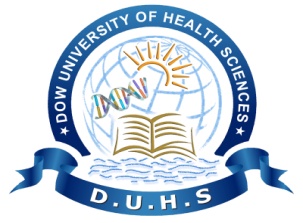 Procurement Directorate, Phone: 021-99261471-9 Web: www.duhs.edu.pkIFB No. DUHS/DP/2014/1402					      Dated: 23rd February, 2014Tenders are invited under Sealed Cover on C&F / DDP basis from Authorized Dealers/Distributors/Manufacturer registered with GST, Income Tax for purchase of HAND GEOMETRY BIO-METRIC SYSTEM MACHINES FOR TIME ATTENDANCE WITH COMPLETE INSTALLATION AND MANAGEMENT SYSTEM SOFTWARE for Information Technology Services, Dow University of Health Sciences, Karachi.Bids must be delivered at the address mentioned below on or before as per schedule. The Specifications (along with terms and conditions) mentioned in the Bidding Documents can be obtained personally / representative from the Procurement Directorate, Digital Library Block, OJHA Campus or downloaded Bidding Documents from web site www.duhs.edu.pk will be acceptable on the above described payment (fees) in shape of Pay Order in favor of Dow University of Health Sciences, Karachi. Copy of the following documents to be attached with the Bidding Documents.NTN CertificateValid GST RegistrationDetailed Profile of the Company and relevant experienceDetailed Turn-over of at least last three yearsCertified copy of Authorized Dealership CertificateAll Bids must be accompanied with Bid Security (not less than 3% of total value of the Bid in the shape of Pay Order / Bank Guarantee or D.D) in favor of Dow University of Health Sciences, Karachi. The Bids without or less than 3% Bid Security will not be considered and rejected.Tenders with minimum Bid Validity for 90 days should be dropped in Tender Box on or before 12th March, 2014 by 01:30 P.M. positively. Tender Box is kept in the Procurement Directorate, Basement, Digital Library Block, OJHA Campus.Interested eligible Bidders for further information or clarification if any may contact between (10:00 A.M. to 03:00 P.M. except holiday) Procurement Directorate, Digital Library Block, OJHA Campus, Karachi .The Bidders not registered with Sales Tax and Income Tax or do not fulfill the Terms & Conditions, will not be considered and their offer will be rejected as non responsive. Government Notified Black Listed Firms/Suppliers/Manufacturers shall not be entertained.In case any unforeseen situation or Government Holiday resulting in Closure of Office on the date of opening the Tender shall be submitted/opened on the next working day at the given time. NOTE:The Procurement Committee may Cancel/Delete any item or reduce/enhance quantity as per requirement. The Procuring Agency may reject all or any bid subject to the relevant (provisions of SPPRA Rules 25-1).Ahmed Ali KhanDirector ProcurementProcurement DirectorateDigital Library Block, OJHA Campus (021-99261471-9 Ext: 2394/2361)Dow University of Health Sciences, KarachiWeb: www.duhs.edu.pkSr. #PARAMETERSSUB-PARAMETERS1Conformity to the Procuring Agency’s SpecificationsFully compliant with the required specifications.1Conformity to the Procuring Agency’s SpecificationsFinancial Proposal of only those bidders will be opened whose bids are found technically qualified, other bids will be treated as disqualified. 2Experience / PerformanceSuccessful completion agreement of at least three (3) similar assignments completed within last two years.2Experience / PerformanceProof of company being in operation for at least 3 years or above in Pakistan in relevant field.2Experience / PerformanceSatisfactory performance certificate from the Institutions within Pakistan.3CertificationsHold valid dealership certificate for Pakistan from the principal/manufacturer of the Products (Copy to be provided with stamp)4Legal RequirementValid Authorization Certificate (original) from the manufacturer /Importer. Proof of agreement in case of authorization from Importer.4Legal RequirementTaxation Certificate (NTN & GST)5Technical SupportDetails and numbers of Technical Staff.5Technical SupportDuring the technical evaluation, bidder may be asked for demo / testing of required system free of cost.5Technical SupportThe Contractor shall provide required technical assistance. In case of non-compliance with this requirement, penalty of Rs. 2000/- per day, for the total number of days (if backup is not provided), shall be charged.5Technical SupportAny value added service with no impact on the item’s cost, shall be welcomed.6Financial StatusBank Certificate6Financial StatusLast year verified Balance Sheet6Financial StatusYearly turn-over of over 20 Million7Networking and TrainingCertificate to the affect that the firm will provide training in the use of system to the relevant technical staff. Training plan must be attached.8WarrantyPost warranty maintenance contract, including service and parts, rates (companies to offer percentage (%) of the contract value in the technical bid). The rates must come from the original Manufacturer.8WarrantyOffered warranty must be from original manufacturer.8WarrantyWarranty / guarantee for supply of goods for at least 05 years or more (where applicable)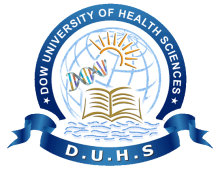  of Health SciencesProcurement Directorate, Digital Library Block, OJHA Campus – KarachiTENDER No. DUHS/DP/2014/1402, Ref: DP/1402 Dated 23-02-2014, PURCHASE HAND GEOMETRY BIO-METRIC SYSTEM MACHINES FOR TIME ATTENDANCE WITH COMPLETE INSTALLATION AND MANAGEMENT SYSTEM SOFTWARE FOR INFORMATION TECHNOLOGY DEPARTMENT, KARACHI.Item NoName of Goods, Technical Description, Specification, and StandardAccountingUnit / PackingRequired Quantity1Biometric Hand Geometry Time & Attendance terminal with the following specification for various departments of DUHSHand Geometry reader with durable and highly accurate optical within 1 second employee recognition.Capacity to store up to 32000 templates.Supports more than +50 time zones.Request-to-exit and alarm contacts.Operates stand-alone without a computer.TCP/IP, serial and Wiegand interfaces.Real time 1-touch data export to 3rd party hosted & non-hosted applications.Audio-visual in dications for acceptance & rejection of valid and invalid Transaction.Unit502Time and Attendance Software with the following specificationCompany/Department/Designation/Creation/Class.To support Multiple Time Attendance Devices (Hand Geometry/RFID/Finger Print etc.).Holiday assignment and Calculation.Attendance views.Annual leave assignment and calculation.Manual attendance entry option with Audit Trial.Access control feature with scheduler and movement report.Grace period for work Start/End times.User defined leave types.Employees and Students Attendance data re-processing.Automated Late-in/Early-Out calculations.Leave Entitlement and Balance.Complex and rotating shifts.Overlapping shifts.Customizable attendance Report.Daily, Monthly and yearly detail and summary reports.Automatic downloading of Data feature.History of edited data by the user.Color coded report in case of editing.It should be a server client application with required tire technology.Should support multiple databases.User creation with roles and permission.Reporting by E mail to the authorized personnel.Centralized database system.Integration capability to integrate with Payroll, Oracle's PeopleSoft CMS and HR software as a future option.Eliminated errors associated with the manual collection and calculation of paper timesheets or cards.Reduced payroll preparation time.Eliminated redundant data entry.Improved payroll accuracy.Reduced attendance-related questions and grievances.Recouped cost of employee overpayments.Decreased supervisor involvement in tedious timecard review and manual editing.Auto triggered emails for late and absent employees.Easier timekeeping for you and your employeesFewer questions to the payroll department because of online time card information.Increased time for core business activities.Accurate and automatic calculation of hours.This System Support Flexible timing. Specially support the Hospital Environment where Medical Staff duty timing prolongs to 36 hours to 72 hours in case of emergency.Shifts/Time table roaster mechanism allows multi shifts/time table for single Employee/students.Software should be centrally managing Employee templates.Templates can export and import from one machine to another.Job1 Server + 50 Clients3Installation, testing and commissioning of software and HardwareSingle fiber casing to accommodate bio metric device and UPS.UPS for hand geometry bio-metric device with min 2 hours backup or more. (preferably dual battery)Electric power and Ethernet connectivity will be provided by DUHS.One year complete support and warranty for all equipment, starting after complete installation of all devices.Training for proper handling, registering and managing hardware device as well as provided software.Sr.#Detailed Specification of GoodsModel Cat No.Name of ManufacturerCountry of OriginQty of StoresUnitRate Per Unit (Pak.Rs.).Amount in WordTotal PriceTOTAL AMOUNT IN PAK.  RS.TOTAL AMOUNT IN PAK.  RS.TOTAL AMOUNT IN PAK.  RS.TOTAL AMOUNT IN PAK.  RS.TOTAL AMOUNT IN PAK.  RS.TOTAL AMOUNT IN PAK.  RS.TOTAL AMOUNT IN PAK.  RS.TOTAL AMOUNT IN PAK.  RS.TOTAL AMOUNT IN PAK.  RS.Sr.#Detailed Specification of GoodsModel Cat No.Name of ManufacturerCountry of OriginQty of StoresUnitCurrencyRate Per Unit (Pak.Rs.).Amount in WordTotal PriceTOTAL AMOUNT IN FOREIGN CURRENCY TOTAL AMOUNT IN FOREIGN CURRENCY TOTAL AMOUNT IN FOREIGN CURRENCY TOTAL AMOUNT IN FOREIGN CURRENCY TOTAL AMOUNT IN FOREIGN CURRENCY TOTAL AMOUNT IN FOREIGN CURRENCY TOTAL AMOUNT IN FOREIGN CURRENCY TOTAL AMOUNT IN FOREIGN CURRENCY TOTAL AMOUNT IN FOREIGN CURRENCY TOTAL AMOUNT IN FOREIGN CURRENCY 